.Start the dance after 16 countsSECTION 1: DIAGONAL FORWARD HEEL TOUCH, REPLACE, CROSS, SIDE, DIAGONAL FORWARD HEEL TOUCH, REPLACE, CROSS, SIDESECTION 2: DIAGONAL FORWARD HEEL TOUCH, REPLACE, CROSS, SIDE, CROSS, SIDE, CROSS, 1/4 TURN TO R WITH SCUFFSECTION 3: 2 TIMES OF ROCKING CHAIRSECTION 4: FORWARD, HOLD, 1/2 TURN TO L WITH STEP, SCUFF, JAZZ BOX, CROSSRESTARTS:-On the 3rd, 6th, 9th wall, you’ll dance to 20 count and start againOn the 14th wall, you’ll dance to 16 count and start again( In this time, you’ll dance 1/4 turn to R without scuff on 16 count)E-mail: chrisjj0618@yahoo.comhttp://www.youtube.com/user/thetrianglelinedancehttps://www.facebook.com/christina.yang.148553Last Update - 23rd Aug. 2018Girl With The Fishing Rod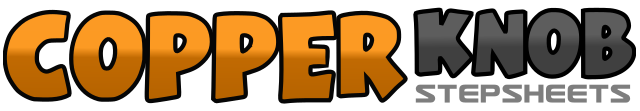 .......Count:32Wall:4Level:Improver - Country.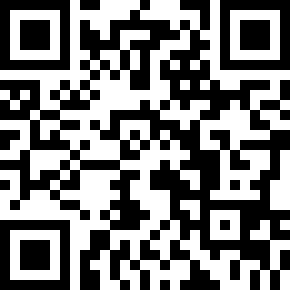 Choreographer:Christina Yang (KOR) - August 2018Christina Yang (KOR) - August 2018Christina Yang (KOR) - August 2018Christina Yang (KOR) - August 2018Christina Yang (KOR) - August 2018.Music:Girl With the Fishing Rod - Lisa McHughGirl With the Fishing Rod - Lisa McHughGirl With the Fishing Rod - Lisa McHughGirl With the Fishing Rod - Lisa McHughGirl With the Fishing Rod - Lisa McHugh........1-4RF heel touch to R diagonal forward, RF replace (weight on RF), LF cross over RF, RF side5-8LF heel touch to L diagonal forward, LF replace(weight on LF), RF cross over LF, LF side1-4RF heel touch to R diagonal forward, RF replace (weight on RF), LF cross over RF, RF slightly side5-8LF cross over RF, RF slightly side, LF cross over RF, 1/4 turn to R with RF scuff1-4RF forward rock, LF recover, RF backward rock, LF recover5-8Repeat the upper steps1-4RF forward, hold, 1/2 turn to L with LF step, RF scuff5-8RF cross over LF, LF backward, RF side, LF cross